РЕШЕНИЕ                                                с.Баландино                                      №                                                                                       О внесении изменения в решение Совета депутатов  № 19 от 28 ноября 2016 Об установлении налога на имущество физических лицВ соответствии с Федеральным законом от 03.08.2018 года № 334-ФЗ   «О внесении изменений  в статью 52 части первой и часть вторую Налогового кодекса Российской Федерации и отдельные законодательные акты Российской Федерации» и руководствуясь статьей 22 Устава муниципального образования Баландинский сельсовет Асекеевского района Совет депутатов решил:1.Внести в   решение Совета депутатов № 19 от 28 ноября 2016 года « Об установлении налога на имущество физических лиц» следующее изменение: пункт 3 изложить  в новой редакции:«3. Установить налоговые ставки в соответствии с пунктом 5 статьи 406 главы 32 налогового кодекса Российской Федерации в размере:1) 0,3 процента в отношении объектов налогообложения:жилых домов, частей жилых домов, квартир, частей квартир, комнат;объектов незавершенного строительства в случае, если проектируемым назначением таких объектов является жилой дом;единых недвижимых комплексов в состав которых входит хотя бы один  жилой дом;гаражей и машино-мест, в том числе расположенных в объектах налогообложения, указанных в подпункте 2 , пункта 2 статьи 406 Налогового кодекса Российской Федерациихозяйственных строений или сооружений, площадь каждого из которых не превышает 50 квадратных метров и которые расположены на земельных участках, предоставленных для ведения личного подсобного, дачного хозяйства, огородничества, руководства или индивидуального жилищного строительства.» 2.  Настоящее Решение  вступает в силу после подписания и распространяется  на правоотношения, возникшие с 01 января 2019 года.Проект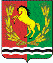 СОВЕТ ДЕПУТАТОВМУНИЦИПАЛЬНОГО ОБРАЗОВАНИЯ БАЛАНДИНСКИЙ СЕЛЬСОВЕТАСЕКЕЕВСКОГО РАЙОНА ОРЕНБУРГСКОЙ ОБЛАСТИтретьего  созываГлава сельсовета-Председатель Совета депутатов                                                   О.В.Золотухина